Сценарий развлечения «Правила знаем и соблюдаем»МДОУ детский сад «Ромашка» № 38Программное содержание.1. В игровой форме закрепить знания о правилах дорожного движения, правилах перевозки детей в автотранспорте, дорожных знаках.2. Углубить знания о правилах поведения на улице. Довести до сознания детей, к чему может привести нарушение правил дорожного движения.3. Способствовать развитию осторожности, осмотрительности на дорогах, воспитывать внимание, сосредоточенность. Закреплять умение применять полученные знания в играх и повседневной жизни.Сценарий развлечения по правилам дорожного движения«Правила знаем и соблюдаем»Дети входят в зал под музыку и встают на полукруг Ведущий: Ребята, сегодня у нас с вами развлечение по правилам дорожного движения. Нам  предстоит необычное путешествие, мы отправляемся в «Город дорожных знаков»! 1 ребенок.:      Рассаживайтесь поудобнее, места занимайте скорей,                         В наш город дорожных знаков мы приглашаем гостей.Ведущий:    Итак, дети отправляемся в путь на автомобилях.Песня «Автомобили»Дети садятся на свои места.Ведущий:       Ребята, давайте с вами вспомним правила перевозки детей в автомобиле!Ребенок: Безопасность – это важно,Сел  в машину, пристегнись,Ну а если ты малютка –В автокреслице садись.В нем удобно, в нем комфортно,Безопаснее всегоТеперь можно прокатитьсяНа семейном на авто.Ребенок:Чудо – кресло есть у нас,Это кресло просто классСинее и красное,И очень безопасное.Если сяду я в него,Пристегну ремни.Ехать можно нам легкоЖдет удача нас в пути.Ведущий загадывает загадку:Разных три имеет глаза,Но откроет их не сразуЕсли глаз откроет красный – Стоп! Идти нельзя, опасно!Жёлтый свет – погоди,А зелёный – проходи!  (светофор)– Молодцы ребята, А сейчас давайте вспомним стихотворения о светофоре.     Дети рассказывают стихотворения:                             Чтоб тебе помочь.Путь пройти опасныйГорит и день и ночь – Зеленый, желтый, красный.Красный свет вам скажет: «нет!»-Сдержано и строго.Желтый свет дает советПодождать немного.А зеленый свет горит«Проходите», - говорит.У него глаза цветные,Не глаза, а три огня.Он по очереди ими Сверху смотрит на меня.Красный свет-сигнал тревогиВ светофоровых глазах.Не ходите по дороге,Оставайтесь на местах!Даже если вы спешитеНа работу иль в кино,Подождите все равно.-Молодцы ребята,                        Светофоры служат людям,                        Чтобы жизнь оберегать.                        Так давайте дети ж будем                        Их сигналы соблюдать.   Игра «Светофор»: Показывает три цветных круга: красный, желтый, зеленый. Дети выполняют определенные движения. На красный свет все стоим и грозим пальцем,На желтый – стоят и хлопают,На зеленый – идут н месте.Ведущий: Ребята, давайте вспомним, какие есть знаки.Дети: - Запрещающие!Вед: Есть знаки:Дети: - Предупреждающие!Вед:  Есть знаки:Дети:  - Информирующие! Ведущий:  - Как они выглядят?(Предупреждающие – треугольной формы, поле белое, красная окантовка, знак изображен черным цветом.)(Запрещающие-круглой формы, поле белое, красная окантовка, знак изображен черным цветом.) (Информационно-указательные-четырехугольной формы, поле синее, знак изображен белым или черным цветом.)Ведущий: Ребята, давайте поиграем(Игра «Найди свой знак») После игры дети садятся на свои места.Словесная игра «Разрешается-запрещается»:1. Идти толпой по тротуару…       Все вместе: Раз-ре-ша-ет-ся!2. Играть возле проезжей части…        Все вместе: За-пре-ща-ет-ся!3. Быть примерным пешеходом:.    Все вместе: Раз-ре-ша-ет-ся!4. Ехать "зайцем", как известно:    Все вместе: За-пре-ща-ет-ся!5. Уступить старушке место:    Все вместе: Раз-ре-ша-ет-ся!6. Переход при красном свете:    Все вместе: За-пре-ща-ет-ся!7. При зеленом даже детям:     Все вместе: Раз-ре-ша-ет-ся!8.  Уважать правила дорожного движения…     Все вместе: Раз-ре-ша-ет-ся!Ведущий: Нам помогут, нам расскажут честь по чести, что и как,    Нам дорогу все укажут, уважайте каждый знак.    Узнавать легко и просто надо с ними всем дружить,    Чтоб по шумным перекрёсткам и по улицам ходить.         Ну а теперь все знаки становитесь дружно в ряд    И все правила движенья расскажите для ребят.(дети поднимают свои "Дорожные знаки" и рассказывают о них) Ребенок: Мы – важные знаки, дорожные знаки,                 На страже порядка стоим.                 Вы правила знайте и их соблюдайте,                 А мы вам помочь поспешим.Ведущий: Ребята, давайте с вами еще поиграем.Игра-эстафета «Извилистая дорога»(2 команды, первые игроки каждой команды, держа руль в руках, передвигаются между кеглями змейкой, возвращаются и передают руль следующему игроку. Выигрывает та команда, которая пройдёт быстрее и не собьёт кегли)(Дети садятся на свои места)                                 Проводится игра "Это я, это я, это все мои друзья"1. Кто из вас идёт вперёд только там где переход?   Ответ: - Это я, это я, это все мои друзья!2.Кто бежит вперёд так скоро, что не видит светофора?   Ответ: Нет не я, нет не я, это не мои друзья. 3.Кто, из вас, идя домой держит путь по мостовой?   Ответ: Это я, это я, это все мои друзья!4. Знает кто, что красный свет - это значит, хода нет?   Ответ: Это я, это я, это все мои друзья!5. Кто из вас в вагоне тесном уступал старушке место?   Ответ: Это я, это я, это все мои друзья!6. Кто на скользкую дорогу выбегает в непогоду?    Ответ: Нет не я, нет не я, это не мои друзья.Ведущий: Ребята, теперь мы знаем правила дорожного движения! Но их  нужно не только знать, но и выполнять!Ребенок:    Помни! На дорогах трудностей так много!            Помни! На дорогах тысячи машин!            Помни! Перекрёстков много на дорогах!  Помни - эти правила нужны!Ведущий: Вот и подошло к концу наше путешествие. Я вижу, что вы знаете правила дорожного движения, дорожные знаки, и в течении года будете закреплять знания о них.        .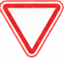 Знак "Уступи дорогу":Если видишь этот знак,
Знай, что он не просто так.
Чтобы не было проблем,
Уступи дорогу всем!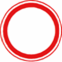 Знак "Движение запрещено":Этот знак ну очень строгий,
Коль стоит он на дороге.
Говорит он нам: "Друзья,
Ездить здесь совсем нельзя!"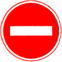 Знак "Въезд запрещен":Знак водителей стращает,
Въезд машинам запрещает!
Не пытайтесь сгоряча
Ехать мимо кирпича!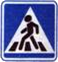 Знак "Пешеходный переход":Здесь наземный переход,
Ходит целый день народ.
Ты, водитель, не грусти,
Пешехода пропусти!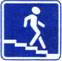 Знак "Подземный пешеходныйпереход":Знает каждый пешеход
Про подземный этот ход.
Город он не украшает,
Но машинам не мешает!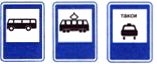 Знак "Место остановки автобуса,троллейбуса, трамвая и такси":В этом месте пешеход
Терпеливо транспорт ждет.
Он пешком устал шагать,
Хочет пассажиром стать.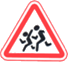 Знак "Дети":Посреди дороги дети,
Мы всегда за них в ответе.
Чтоб не плакал их родитель,
Будь внимательней, водитель!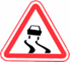 Знак "Скользкая дорога":Говорит знак этот строго:
"Очень скользкая дорога.
Ты с дорогой не шути,
Руль напрасно не крути!"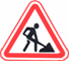 Знак "Дорожные работы":Знак "дорожные работы".
Чинит здесь дорогу кто-то.
Скорость сбавить нужно будет,
Там ведь на дороге люди.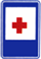 Знак "Пункт первой медицинской помощи":Если кто сломает ногу,
Здесь врачи всегда помогут.
Помощь первую окажут,
Где лечиться дальше, скажут.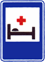 Знак "Больница":Если нужно вам лечиться,
Знак подскажет, где больница.
Сто серьезных докторов
Там вам скажут: "Будь здоров!"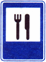 Знак "Пункт питания":Коли вам нужна еда,
То пожалуйте сюда.
Эй, шофер, внимание!
Скоро пункт питания!